Ausflug am 03. Oktober 2019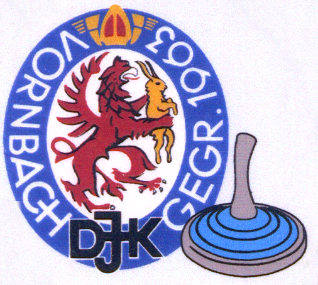 Liebe Stockschützen, Mitglieder der DJK Vornbach und Freunde des SportsJeder darf mitfahren; Jeder sollte mitfahren, Er, Sie, Es - muss sich nur rechtzeitig anmeldenProgramm:   Donnerstag 03. 10. 201908:00 h 	Abfahrt in Vornbach (Ortsmitte „Stachus“)Fahrt mit dem Bus der Fa. Burgstaller – über die A8 und die A9 bis zum Stift Schlierbach09:30h		Stiftsführung-Bibliothek-…-Glasmalerei & Bio Schaukäserei mit Verkostung		Genusspaket groß,  Dauer ~ 2 Std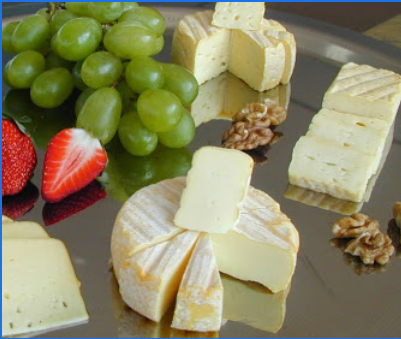 		anschl. Fahrt zum GH Kemmetmüller in Windischgarsten am Rande des 		Nationalpark Kalkalpen, 12.00h 	Mittagessen, Vorauswahl mit Buskarte, 		Selbstzahler13.15h		Am Nachmittag geht die Fahrt weiter über die Grenze zur Steiermark – Liezen 		– Tauplitz – Ausseer Land zu den  Salzwelten Altaussee, Ankunft 14.45 Uhr,  		Dauer ~ 90 Minuten  warme Kleidung & gutes Schuhwerk um die Führung 		unter Tage zu bestaunen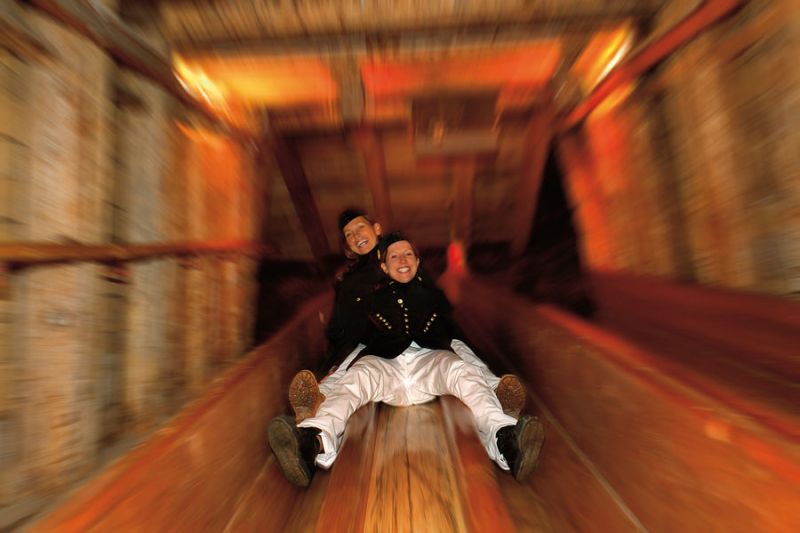 17.00h 	 treten wir die Heimreise an, durch das salzburgerische Seengebiet 		Nach Eberschwang zum Wirt z’Moarhof 		(Selbstzahler, Einkehrschwung, angefragt aber noch keine Rückbestätigung)…		Aufenthalt von 19.00 bis 20.00/20.30 Uhr, dann über die A8 zurück nach 		Vornbach mit Rückankunft gegen 21.30 Uhr …    		kurzfristige Änderung ist der RL vorbehalten !Preis: 		nach  Anzahl der Personen Anmeldung bei:Hans OberpeilsteinerTel.: 08503-758Anmeldung bis spätestens 21. September 2019 zwingend erforderlich